ROMÂNIA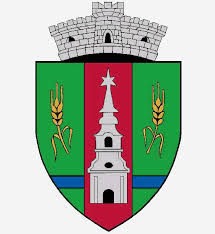 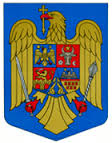 JUDEŢUL ARADCONSILIUL LOCAL ZERINDTel/Fax: 0257355566e-mail: primariazerind@yahoo.comwww.primariazerind.ro H O T A R A R E A NR 88.din 19.12.2016.privind aprobarea organizării retelei scolare in comuna ZERIND judetul ARAD pentru anul scolar 2017-2018CONSILIUL LOCAL ZERIND,JUDEŢUL ARAD intrunit in sedinta ordinara in data de 19.12.2016, Având în vedere:-Expunerea de motive al primarului Comunei Zerind,initiatorul proiectului de hotarare.-Adresa nr. 3238/08.12.2016 a Inspectoratului Scolar Judeţean Arad pentru proiectul structurii retelei scolare a unitatilor de invatamant preuniversitar pentru anul scolar 2017-2018;-Adresa  Scolii Gimnaziale ,,Tabajdi Karoly Zerind nr 92/16.12.2016,inregistrata la Primaria Comunei Zerind sub nr.1807/19.12.2016;-Raportul Comisiilor de specialitate al Consiliului Local Zerind,prin care se acorda aviz favorabil proiectului de hotarare;- prevederile art.20. si art.61. din Legea nr. 1/2011 Legea educatiei nationale,cu modificarile si completarile ulterioare;-Numarul voturilor exprimate de catre 9 consilieri locali in functie  :9 voturi ,,pentru ,,În temeiul prevederilor art. 36, alin. (6) lit.a) pct.1, art. 45alin.(1) şi art. 117, lit. a)si lit.e)  din Legea nr. 215/2001 a administraţiei publice locală, republicată, cu completările şimodificările ulterioare, adoptă următoarea,HOTĂRÂREArt.1.Se aprobă organizarea retelei scolare in comuna Zerind judetul Arad pentruanul scolar 2017-2018, conform anexei care face parte din prezenta hotărăre.Art.2.Prezenta hotărâre se comunică prin grija secretarului comunei, în termenul prevăzut de lege Instituţiei Prefectului – Judeţul Arad precum, primarului comunei Zerind , conducerii unitatilor scolare Zerind si Inspectoratului Scolar Judetean Arad.                            PRESEDINTE                         Contrasemneaza,SECRETAR                          BODI  ARNOLD                jr.BONDAR HENRIETTE-KATALIN